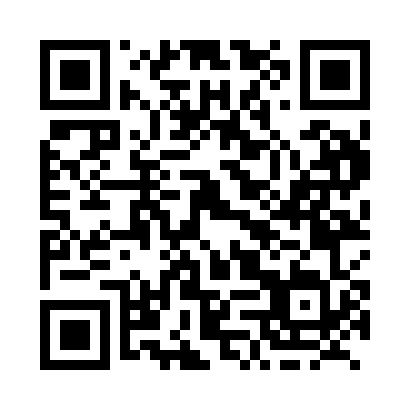 Prayer times for Gull Creek, Ontario, CanadaWed 1 May 2024 - Fri 31 May 2024High Latitude Method: Angle Based RulePrayer Calculation Method: Islamic Society of North AmericaAsar Calculation Method: HanafiPrayer times provided by https://www.salahtimes.comDateDayFajrSunriseDhuhrAsrMaghribIsha1Wed4:245:571:056:058:139:472Thu4:225:561:056:068:159:493Fri4:205:551:056:068:169:504Sat4:185:531:056:078:179:525Sun4:165:521:056:088:189:546Mon4:155:501:056:098:199:567Tue4:135:491:056:098:219:578Wed4:115:481:046:108:229:599Thu4:095:471:046:118:2310:0110Fri4:075:451:046:118:2410:0211Sat4:055:441:046:128:2510:0412Sun4:045:431:046:138:2610:0613Mon4:025:421:046:138:2810:0814Tue4:005:411:046:148:2910:0915Wed3:595:401:046:158:3010:1116Thu3:575:381:046:158:3110:1317Fri3:555:371:046:168:3210:1418Sat3:545:361:046:178:3310:1619Sun3:525:351:056:178:3410:1820Mon3:515:341:056:188:3510:1921Tue3:495:341:056:198:3610:2122Wed3:485:331:056:198:3710:2223Thu3:475:321:056:208:3810:2424Fri3:455:311:056:208:3910:2525Sat3:445:301:056:218:4010:2726Sun3:435:291:056:228:4110:2827Mon3:415:291:056:228:4210:3028Tue3:405:281:056:238:4310:3129Wed3:395:271:066:238:4410:3330Thu3:385:271:066:248:4510:3431Fri3:375:261:066:248:4610:35